BRM 400 Andrésy 26 - 27 mai 2018 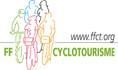 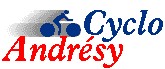 	 Bulletin de pré-inscription  En vous inscrivant à l’avance, vous facilitez  l’organisation du brevet. Merci  TARIFS : (1) : en cas de commande tardive une surcharge de 1,5€ vous sera demandée DÉPART  / ARRIVÉE : COSEC Jean Moulin, rue des Ormeteaux, 78570 AndresyHORAIRES : départ entre 14h00 et 15h00 ; arrivée au plus tard dimanche 27 mai à 17h. PARKING : parking du Gymnase, parking de la Gare. SÉCURITÉ :  Application du code de la route. Éclairages fixes et chasuble ou baudrier réfléchissants obligatoires pour rouler de nuit. CONTACT : Vincent DE LAHARPE – 13 rue des Sablons, villa 15 – 78570 Andrésy TÉL : 06.07.95.06.91 	E-MAIL : brm@andresy-cyclo.fr PAIEMENT : 	Par chèque à l’ordre de « Andrésy Cyclo » La licence ou une pièce d’identité sera demandée pour le retrait de la carte de route Bulletin de pré-inscription à renvoyer à Vincent de Laharpe, dûment renseigné et signé, avec votre règlement par chèque à l’ordre de « Andrésy Cyclo » PARTICIPANT (A remplir en majuscules ; un bulletin par personne) NOM :………………………………………………………….. PRÉNOM :………………………………………………… NÉ(E) LE :…………………………………………………… ADRESSE : …………………………………………………………………………………………………………………………… CODE POSTAL + VILLE : ……………………………………………………………………………………………………. Tél portable (sur lequel on peut vous joindre pendant le brevet) : ………………………………………… Adresse E-mail :………………………………………………………………………………………………………………….. FÉDÉRATION  FFCT  UFOLEP  FFC  FSGT  FFTRI   Non licencié  CLUB / LICENCE (A remplir en majuscules) : NOM (Sans abréviations) :…………………………………………………………………………………………………. DÉPARTEMENT (N°) : ………. 	N° CLUB :  …………………… N° DE LICENCE :…………………………………………………………… REGLEMENT  Médaille oui/non : …………  	Montant global réglé : ……………………………..€  	(Inscription + médaille) LA SECURITE, LA PRIORITE DE LA FFCT : Cette randonnée n’est pas une compétition. En vous inscrivant vous vous engagez à : respecter le code de la route ; respecter les autres usagers ; respecter les consignes de sécurité données au départ par les organisateurs ; lire et respecter le règlement des BRM (http://www.audax-club-parisien.com/FR/322.html). En outre, vous déclarez être titulaire d’une assurance responsabilité civile, être conscient de vos capacités physiques et dégager l’Organisation de toute responsabilité en cas d’accident ou de défaillance consécutifs à votre état de santé, à celui de votre matériel ou à votre imprudence. SIGNATURE :  Plan de situation de la Maison des associations Catégories Tarif Licenciés 5,00 € Non licenciés 7,00 € Moins de 18 ans (avec accord parental) Gratuit Médaille du BRM 400 (facultative) A commander au moins 10 jours avant le départ 5,00 € (1) Inscription sur place + 2,00 € 